*koolipiim- Euroopa Koolipiima programmi alusel Euroopa Liidu poolt subsideeritud piimatooded**koolipuuviljad – Euroopa Koolipuuvilja programmi alusel Euroopa programmi Liidu poolt subsideeritud puu-jajuurviljad*** Seoses laste arvu muutumisega võimalikud menüüs muudatusedEsmaspäev 05.02.2018Hommikusöök:   Nuudlid munaga, küpsis (sõim)                             Makaronid munaga, kuivik (aed)                             Tee sidruniga Puuviljapaus:      Pirn**Lõunasöök:          Värskekapsasupp hapukoorega                                   Täistera rukkileib                              Kanakaste (maitsestamata jogurtiga)                              Kartulipüree                              Porgandisalat toiduõligaÕhtuoode:            Neljaviljahelbepuder võiga                                Maasikatoormoos                              Piim*                                 Värske puuvili                           Neljapäev 08.02.2018Hommikusöök:    Tatrapuder võiga (sõmer)                               Piim*Puuviljapaus:       MandariinLõunasöök:           Kalasupp hapukoorega                                Seemneleib                               Maksakaste hapukoorega                               Juurviljapüree võiga                               Peedisalat toiduõliga Õhtuoode:             Naturaalne omlett, võileib                               Hernes roheline (aed)                                   Puuviljatee                               Värske puuvili                  Teisipäev 06.02.2018Hommikusöök:   Odratangupuder võiga                              Sepik võiga                              KakaojookPuuviljapaus:       KiiviLõunasöök:           Hernesupp, peenleib                                Kalakotlet, piimakaste                               Sõmer riis võiga                               Kapsa-õunasalat õlikastmegaÕhtuoode:            Köögiviljaraguu hapukoorega                              Peenleib                              Keefir*                              Värske puuvili                        Reede 09.02.2018Hommikusöök:      Hirsipuder võiga                                Sai moosiga                                Piim*Puuviljapaus:        BanaanLõunasöök:            Rassolnik hapukoorega                                 Täistera rukkileib                                Hakklihakaste hapukoorega                                Kartuli-porgandipüree                                Hiinakapsa-tomatisalat toiduõligaÕhtuoode:              Kohupiimakreem, küpsis (sõim)                                Kohupiimakorp (aed)                                                    Soe mahla konts.jook                                Värske puuviliKolmapäev 07.02.2018Hommikusöök:    Maisimannapuder                               Sai riivjuustuga                              Tee Puuviljapaus:      Õun**Lõunasöök:          Peedisupp, täistera rukkileib                              Peenleib                              Kohupiima-porgandivorm                              MahlakissellÕhtuoode:            Kartulipüree võiga                              Peeneib                              Värske salat toiduõliga                              Maitsestamata jogurt**                              Värske puuvili                                                                   NÄDALAMENÜÜ 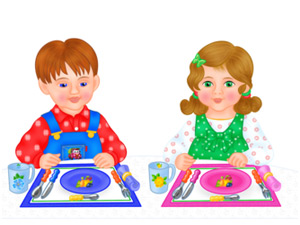 